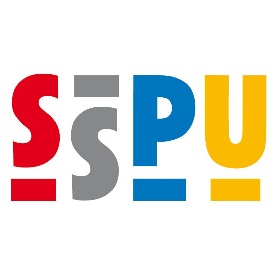 STŘEDNÍ ŠKOLA PRŮMYSLOVÁ A UMĚLECKÁ,HODONÍN, BRANDLOVA 32695 01 Hodonín, Brandlova 32   ________________________________________________________________________________________________MATURITNÍ TÉMATAPředmět: MatematikaTřída: 4. AObor: Technické lyceumŠkolní rok: 2022/2023     1.  Číselné množiny, operace s množinami- operace s reálnými čísly- základní množinové operace, intervaly      2.  Úpravy algebraických výrazů, mocniny a odmocniny- operace s mnohočleny a lomenými výrazy- počítání s mocninami a odmocninami - vyjádření neznámé ze vzorce     3.  Lineární funkce, rovnice a nerovnice- lineární funkce a její vlastnosti- lineární rovnice, nerovnice a jejich soustavy- rovnice a nerovnice v podílovém tvaru      4.  Kvadratické a mocninné funkce- kvadratická funkce a její vlastnosti- lineární lomená funkce a její vlastnosti - mocninné funkce a jejich vlastnosti     5.  Kvadratické rovnice a nerovnice, iracionální rovnice- řešení kvadratických rovnic- kvadratické nerovnice a jejich soustavy- iracionální rovnice     6.  Goniometrické funkce ostrého úhlu, základní vztahy- goniometrické funkce v pravoúhlém trojúhelníku- vztahy mezi goniometrickými funkcemi     7.  Goniometrické funkce, rovnice a nerovnice- goniometrické funkce a jejich vlastnosti- goniometrické rovnice a nerovnice- goniometrické vzorce a jejich užití při úpravě výrazů      8.  Řešení obecného trojúhelníku- řešení obecného trojúhelníku - sinová a kosinová věta – použití v praktických úlohách9.  Řešení pravoúhlého trojúhelníku	- Pythagorova věta- Euklidovy věty   10.  Exponenciální funkce, rovnice a nerovnice - exponenciální funkce a její vlastnosti- exponenciální rovnice a nerovnice- užití logaritmů při řešení exponenciálních rovnic   11.  Logaritmické funkce, rovnice a nerovnice- pravidla pro počítání s logaritmy- logaritmická funkce a její vlastnosti - logaritmické rovnice a nerovnice   12.  Komplexní čísla a operace s nimi- algebraický tvar komplexního čísla- goniometrický tvar komplexního čísla- znázorňování komplexních čísel v Gaussově rovině   13.  Rovnice v oboru komplexních čísel- kvadratické rovnice, diskuze kořenů rovnice- rovnice vyšších stupňů- binomická rovnice, znázornění kořenů rovnice   14.  Kombinační čísla, binomická věta- vlastnosti kombinačních čísel - binomická věta a její užití   15.  Kombinatorika, pravděpodobnost- kombinatorické skupiny - variace, permutace, kombinace - faktoriál, operace s faktoriály - pravděpodobnost náhodného jevu   16.  Substituční metoda a její využití- princip substituce- řešení různých typů rovnic substituční metodou   17.  Stereometrie- základní vlastnosti těles- objem a povrch těles a jejich částí   18.  Vektory a operace s nimi- vektor a jeho vlastnosti, operace s vektory- lineární závislost vektorů- úhel vektorů   19.  Analytická geometrie v rovině	- tvary rovnice přímky v rovině- vzájemná poloha přímek v rovině - souměrnost podle přímky   20.  Analytická geometrie v prostoru – polohové vlastnosti- parametrická a obecná rovnice roviny- vzájemné polohy přímek a rovin- souměrnosti podle roviny    21.  Analytická geometrie v prostoru – metrické vlastnosti- vzdálenost bodu od přímky a od roviny - vzdálenosti a odchylky lineárních útvarů    22.  Kružnice a elipsa- definice, základní vlastnosti kružnice a elipsy- středová a obecná rovnice kružnice a elipsy- vzájemná poloha přímky a kuželosečky   23.  Parabola a hyperbola- definice, základní vlastnosti paraboly a hyperboly- středová a obecná rovnice paraboly a hyperboly- vzájemná poloha přímky a kuželosečky   24.  Posloupnosti a nekonečné řady- posloupnost, obecné vlastnosti posloupnosti- aritmetická a geometrická posloupnost- nekonečná geometrická řada   25.  Derivace funkce a její užití- derivace elementárních funkcí- pravidla pro výpočet derivace- průběh funkce   26.  Integrace funkce a její užití- neurčitý integrál, metody řešení- určitý integrál a jeho vlastnosti- užití integrálního počtu - plocha obrazce, objem tělesaV Hodoníně 31. 8. 2022	…………………………………… 	PaedDr. Ivo Kurz, ředitel školy